** 저희 교회에 처음 나오신 분들과 방문하신 분들을 진심으로 환영합니다**ㆍ토요기도회: 매주 토요일 07시 Teestubeㆍ오늘은 11월 나라주일: Teestube에서 14시 예배ㆍ여선교회 총회: 다음 주일 예배 후 ㆍBIBLE 12: 성경 흐름 정리, 12주 과정 (7강-시가서) 목요일 19시, 디아코니직업학교 1층 18번 교실 ㆍ청소년부 담당 목회자 구함: 이광열 목사 연말 사임 예정ㆍ2018년 매일성경 구독 신청: 김성희 사모ㆍ지난 주 방문: 이호형ㆍ한국방문: 조선형ㆍ생일: 김찬송, 손민주, 허지은◆말씀일기 일정  일/에2:19-3:6    월/에3:7-15      화/에4:1-17     수/에5:1-14  목/에6:1-13     금/에6:14-7:10    토/에8:1-17     일/에9:1-19◆114 운동-하루(1) 한번(1) 말씀일기 & 성경 (4)장 통독(성경 200독 대행진: 139독)◈예배위원 안내◈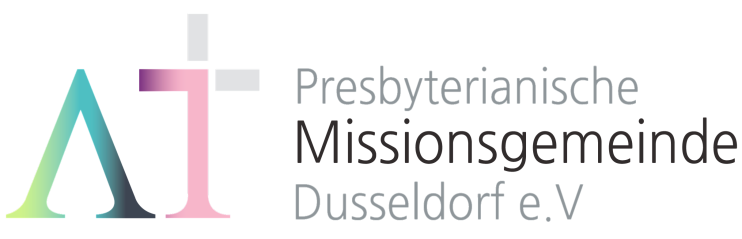 “의인은 믿음으로 살리라"(롬 1:17)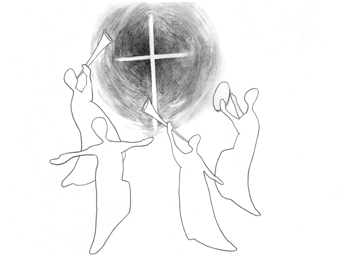 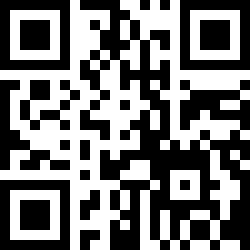 1983년 5월 8일 창립     뒤셀도르프 선교교회           교회 홈페이지 duemission.de              교회 주소Alte-Landstr. 179, 40489 Düsseldorf인도: 손교훈 목사※는 함께 일어섭니다.◈ 손교훈 목사의 말씀일기 - 에2장  '아름다운 사람' ◈잔뜩 찍어 바르지 않아도명품 옷 걸치지 않아도,화려한 보석으로 두르지 않아도아름다운 여인 에스더(15).많은 말을 하지 않아도어깨에 힘을 주지 않아도요란한 광고를 하지 않아도그 이름 별처럼 빛나는아름다운 사람.유행의 빗줄기, 권력의 눈보라  그 사잇길을 묵묵히 가며,때로 쉬었다 갈 줄 알고 함께 갈 줄도 아는아름다운 사람.역사 속의 그 사람상상 속의 그 사람만은 아니리.나는 죽고 예수로 사는,오늘 그 한 사람.◈ 우리 교회가 함께 기도하며 돕는 곳 ◈▶스펙트럼 교회(이광열 목사)▶'겨자씨' 모임(2세 및 2세 사역자 위해 기도 및 후원)▶NRW 평신도연합회▶유럽 기독교교육원: 어린이 연합 캠프, 청소년 연합 캠프(JC)▶유럽 밀알 장애인 선교회(이명선 총무)▶유럽 코스타(청년수련회)      ▶유럽 크리스찬 신문(이창배 목사)▶예장 유럽선교회        ▶우크라이나 임현영 선교사▶장학 지원              ▶북한 선교      ▶디아코니 협력 후원▶굶주린 이웃 돕기 (케냐 총게노 고아원, 이은용 선교사)▶기타 구제 사업         ▶선교관 기금 마련11월 19일11월 26일12월 3일12월 10일예배기도신형만이은지서민규백능현말씀일기허지은 김영희송유진박성준안내위원정기승, 예배부정기승, 예배부신형만, 예배부신형만, 예배부헌금위원권순아, 김평님권순아, 김평님단주현, 임선향단주현, 임선향애찬봉사나라주일밥상 일곱밥상 하나밥상 둘※입례/Eingang  ………………………………………………………………………………….........다함께※송영/Eingangslied   ………………………………………………………………………………찬양대※찬송/Gemeindelied   ……………………………  26장 ………………….……….……다함께※신앙고백/Glaubensbekenntnis   ……………………………………………..................다함께성시교독/Wechselwort ……………….. 교독문 19번 …………….............다함께찬송/Gemeindelied  …………......…………   369장  ………………………………다함께기도/Gebet     …………........………………………………………………............................신형만 장로말씀일기/Bibeltagebuch  ………………………………………………............................찬양/Loblied     ......…………………………….......………………………….......……………허지은 집사찬 양 대성경봉독/Text zurPredigt  …........... 시편 51:1-17 …..….....……..…....…..다함께다함께설교/Predigt ……… 새로운 방식으로 하나님께 기도하기 ........손교훈 목사손교훈 목사찬송/Gemeindelied  …………………………  363장  ………………………………합심기도/Gebet  …………………………………………………………………………………  봉헌/Kollekte  ………………………………………………………………………………………다 함 께인 도 자다함께  교제와 나눔/Bekanntmachung  ……............…..................................................인 도 자※주기도송/Vaterunser  ………………………………………………………........................다함께※축도/Segen    …………………………………………………………………….......................손교훈 목사